Муниципальное бюджетное дошкольное образовательное учреждение «Детский сад №3 с. Октябрьское»Методическое объединение педагогов дошкольных образовательных учреждений Пригородного районаКонспект открытого занятия«Волшебный песок»
(для детей младшего дошкольного возраста)Воспитатель младшей группы:Кокоева Д.Т.2018гЦель: Стимулировать  эмоциональное  состояние  детей с помощью песочной  техники.Познакомить детей со свойствами песка.
Образовательные задачи:       Закреплять понятие  один много;
•    формирование навыка  экспериментирования с песком; 
•    обогащение  тактильного опыта  у воспитанников; 
Развивающие задачи: 
•    развитие  мелкой моторики рук; 
•    развитие речевой активности    в процессе познавательной деятельности и игре. 
Воспитательные задачи: 
•    воспитывать аккуратность; 
•    вызвать положительные эмоции, связанные с новыми впечатлениями. 
Оборудование:
•    столы и стулья на каждого ребенка; 
•    салфетки;                   
•    подносы с песком по количеству детей: 
•    палочки для рисования на песке
•    формочки;       
•    мелкие предметы (бусинки);
Воспитатель:  Здравствуйте, дорогие гости! Мы очень рады вас видеть.  Поздоровайтесь с нашими гостями.                                                  Ход занятия:Пальчиковая гимнастика:      Игрушки        Все, что только захотим    (хлопки в ладоши)        Из песка мы смастерим        Миша лепит колобок,         (ладошки сложить «ковшиком, лепить колобок»)        А Танюша – теремок,         (Соединить прямые ладони над головой «крыша»)        Лера лепит разных рыб,     (Прижать ладони друг к другу и двигать ими вправо -влево.        Ну, а Настя – белый гриб.   (Одну руку сжать в кулак и сверху прикрыть ее ладонью другой руки «шляпка грибка»Воспитатель: Потрогайте его ладошками. Помните его в руках. Насыпьте песок себе на ладошку и внимательно посмотрите,  из чего он состоит? Наберите в воронку песок и понемножку высыпайте. Что песок делает? – Сыпется. Значит он какой? – Сыпучий, сухой.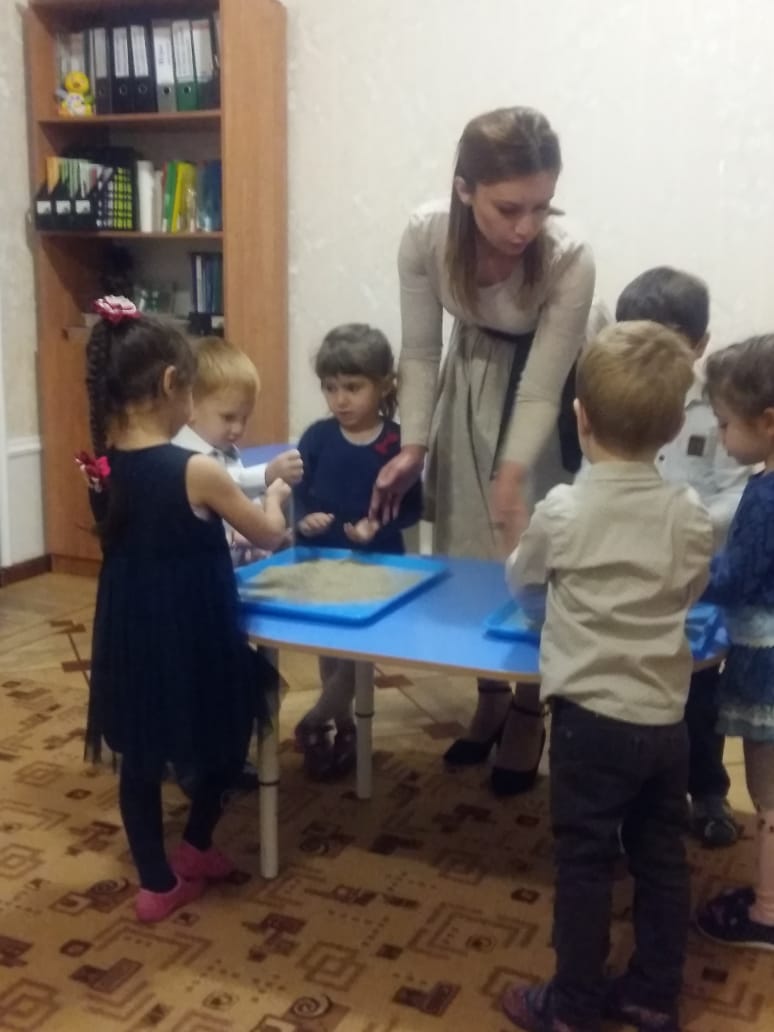 Воспитатель: А теперь вылепим пирожки из нашего песка. (Стараются вылепить, песок рассыпается). Почему мы не можем слепить пирожок? – Потому что песок сухой, сыпучий.Воспитатель: Как  вы думаете, что надо сделать, чтобы можно было слепить пирожок? – надо в песок налить воды. А давайте, мы возьмем воду, нальем на песок и посмотрим, каким станет песок. Он стал мокрый, влажный, потрогайте его.  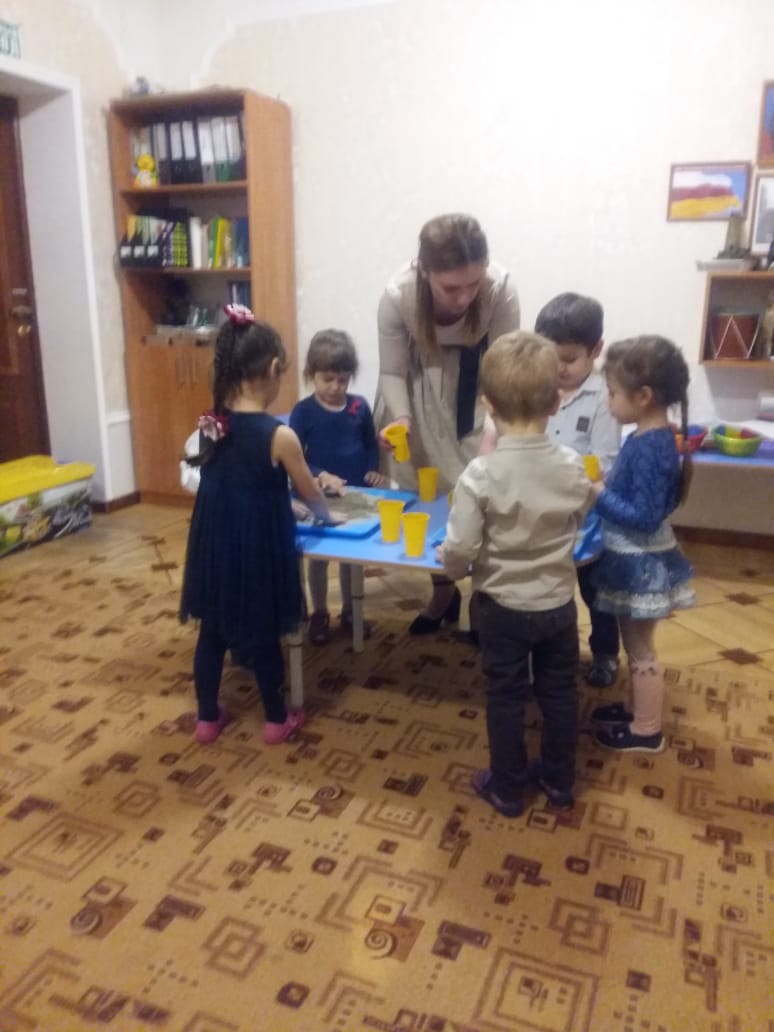 Теперь попробуем слепить из влажного песка и посмотрим, получится пирожок или нет. (Дети лепят). Получился пирожок у тебя, Богдан, Арина? Почему? – Потому что песок влажный, липкий. (Повторить, закрепить «влажный», «липкий»)                         (Стук в дверь, под музыку входит Фея песка)Фея песка: Здравствуйте, ребята!  Я Фея Песка. Все лето я наблюдала за вами, как все играли  в песочнице, строили. И  сегодня я пришла к вам на занятие посмотреть,  как вы умеете играть с песком в группе.Я вам загадаю загадку, а вы отгадаете ее.      Загадка: Он у реки на берегу       В реке, но не вода       И босиком я по нему бегу       И строю замки, города. Дети: Это песок.Воспитатель: Ты, Фея Песка посмотри и послушай что умеют и знают наши дети. Фея. А я к вам пришла не с пустыми руками, принесла вам волшебный песок. Посмотрите, на него. (Показывает песок.)  Какой он, ребята? Он необычный, он цветной. А вы знаете цвета, ребята? Назовите, какого цвета я вам принесла песок? (Показывает, дети называют)Воспитатель: Фея  хочет, чтобы вы поиграли с песком. А вы хотите?(Восп-ль раздает песок каждому ребенку на подносе).Воспитатель: Упражнение 1: «Катание мячиков – гладкого и с шипами)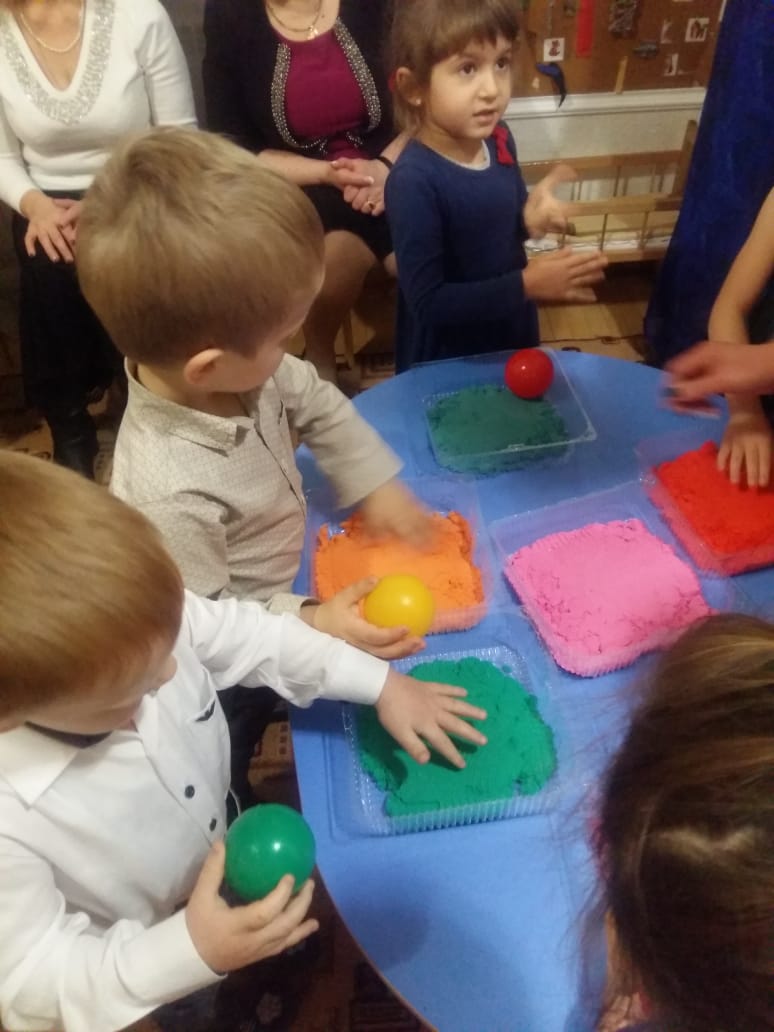 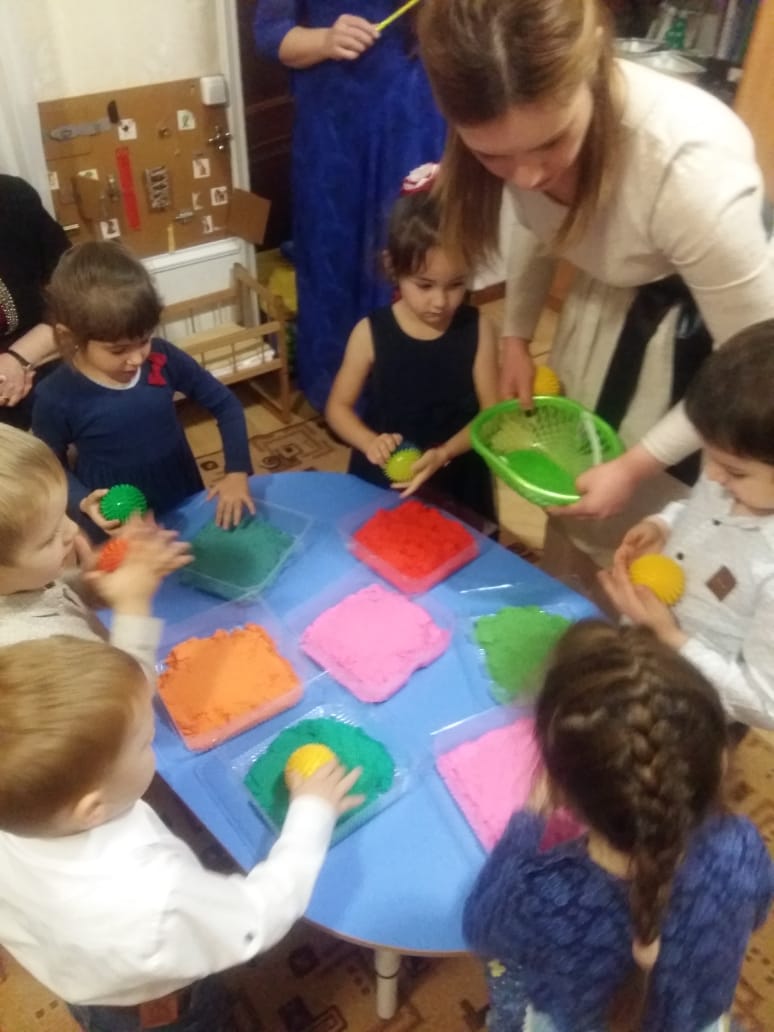 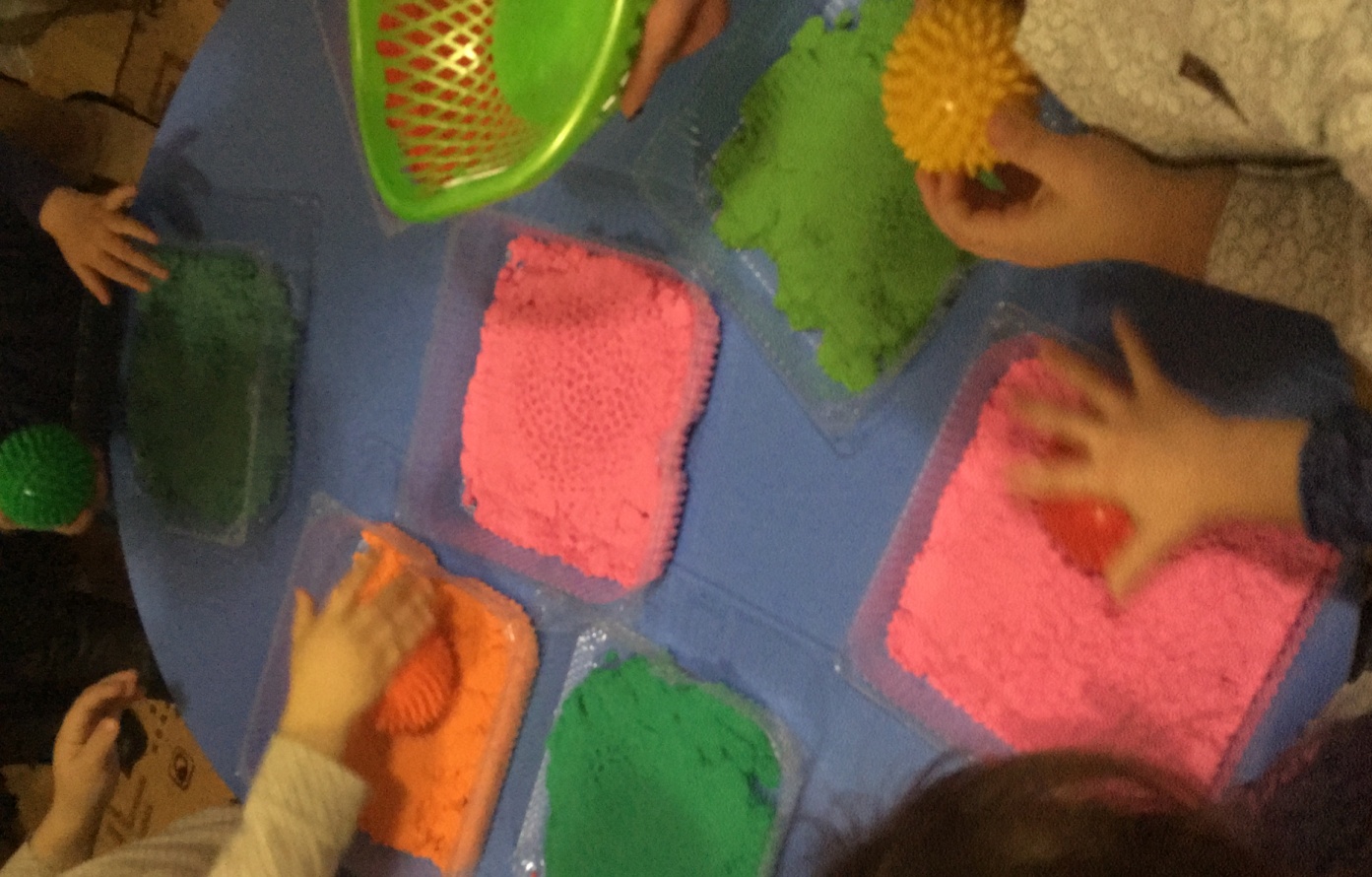 Как вы думаете, что в этой коробке? Это разноцветные мячики. (Достаем цветные мячики, и раздает детям, определяя цвет мячика).Покатайте мячиком по песку. Потрогайте песок. Какой он стал? (Гладкий.) - Ой, а это что за мячик? Он с шипами? На кого похож этот мячик,  на какого животного? (ежика)Покатайте это мяч по песку, что вы видите? (следы, углубления в песке)Фея. Ребята, а вы знаете каких-нибудь животных?  А я вам принесла формочки разных животных. Хочу, чтоб вы мне показали на песке каких животных вы знаете.                                               Физминутка:  Девочки и мальчики Прыгают как мячикиНожками топаютРучками хлопаютГоловой качают Все вместе отдыхают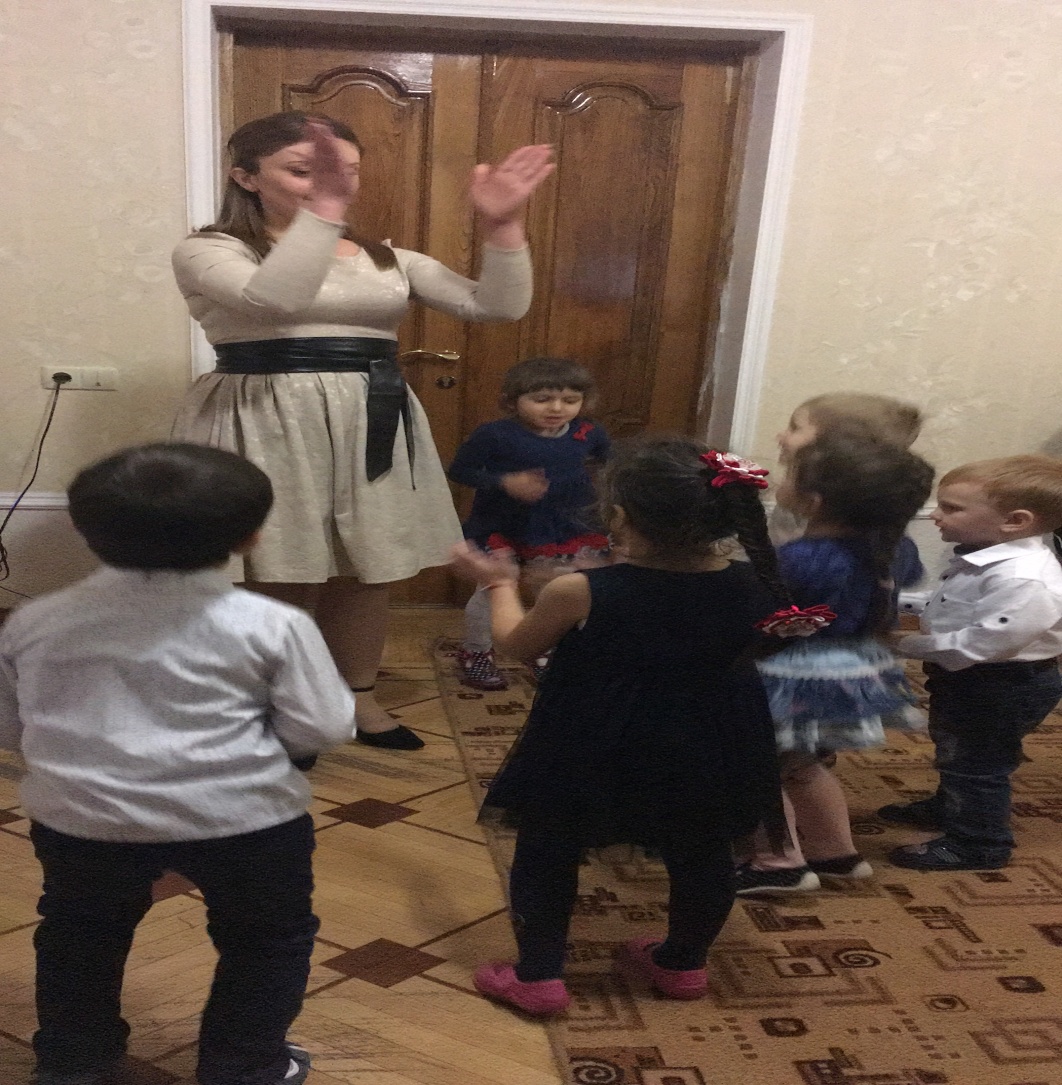 Упражнение 2: «Игры с формочками»Воспитатель: Давайте покажем Фее каких животных мы знаем  (Педагог раздает каждому ребенку по одной формочке. Дети делают отпечатки животных: собака, медведь, уточка, бабочка.) Сколько собачек у тебя получилось?  (одна) Сделай так, чтобы было много?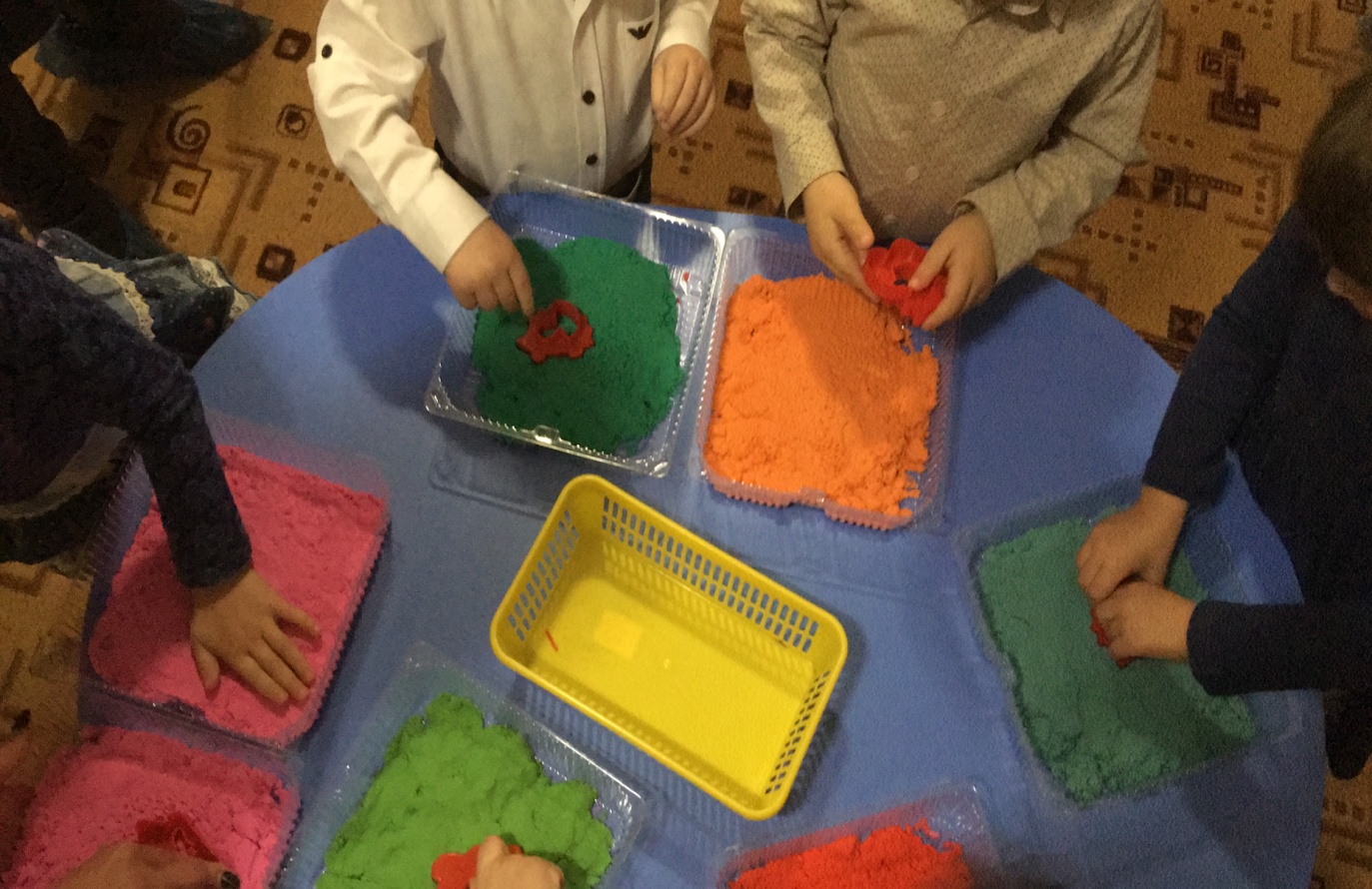 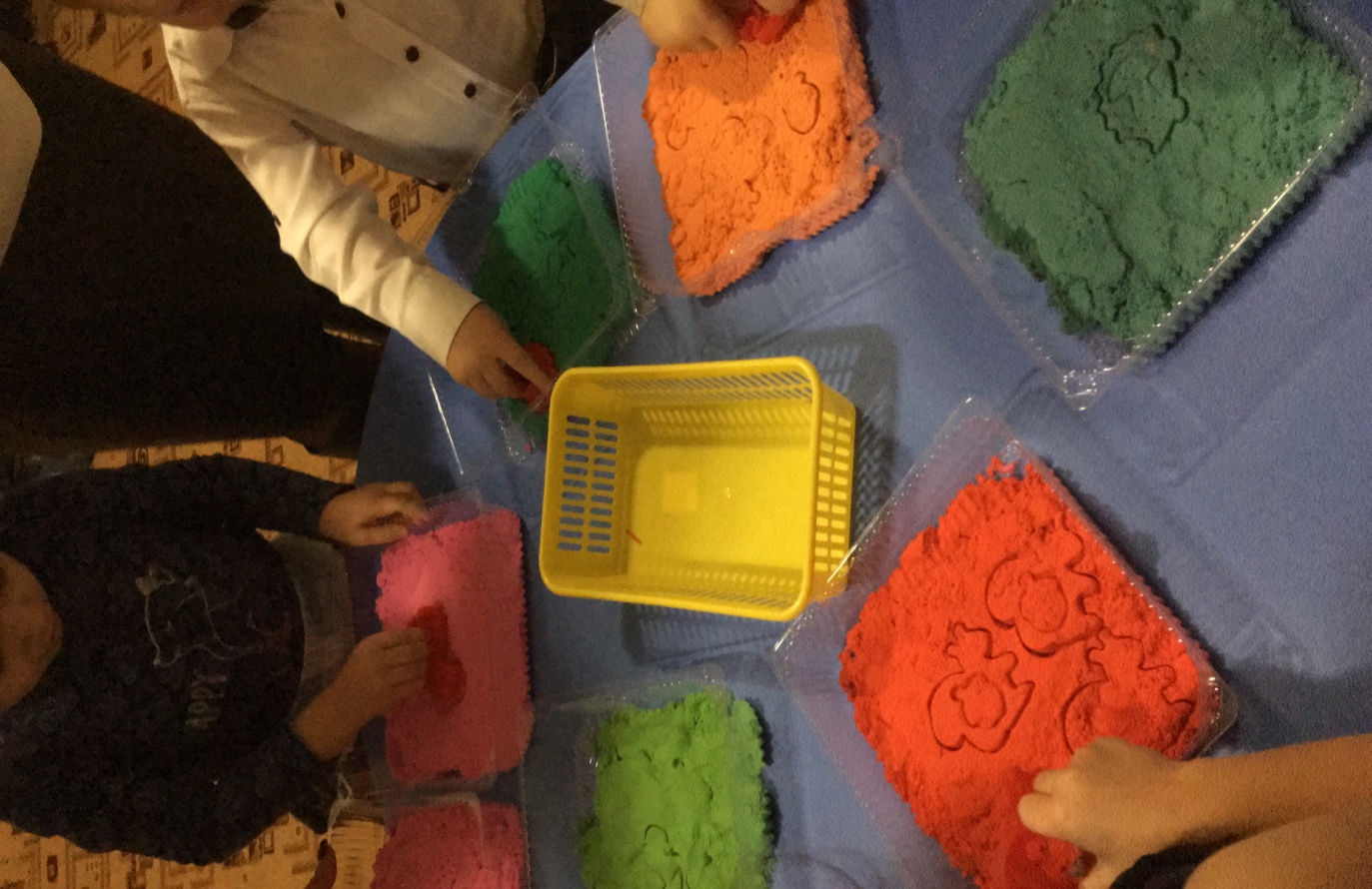 Упражнение 3: «Прятки»Воспитатель: Фея хочет поиграть с вами в прятки. Закройте глаза Фея что-то спрячет в песке. Откройте глаза. Поищите. Что спрятала  Фея?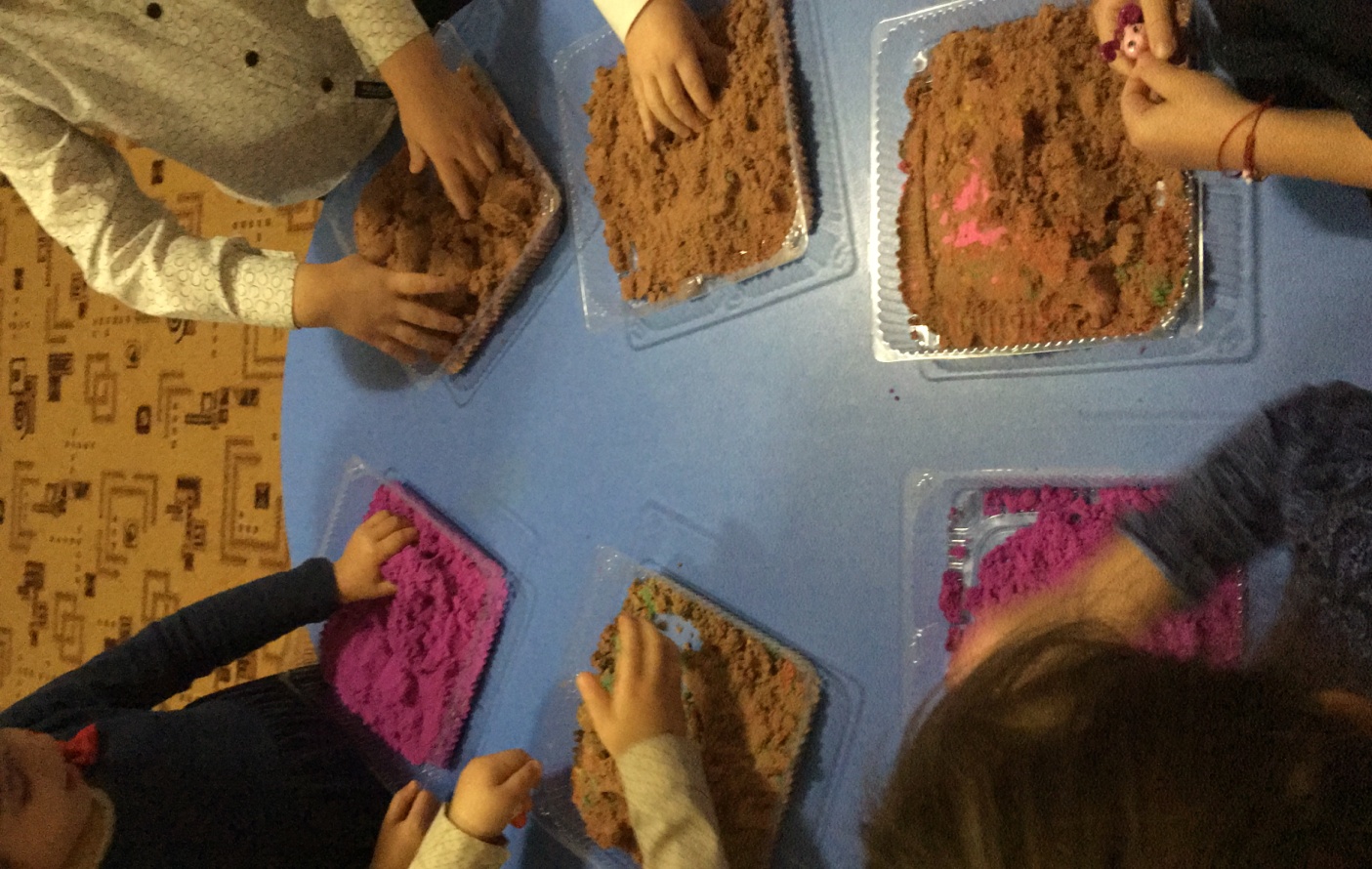 Упражнение 4:Воспитатель: Фея принесла,  формочки. Насыпьте в них песок, утрамбуйте его,   формочку. Что получилось? Украсьте их цветными бусинками.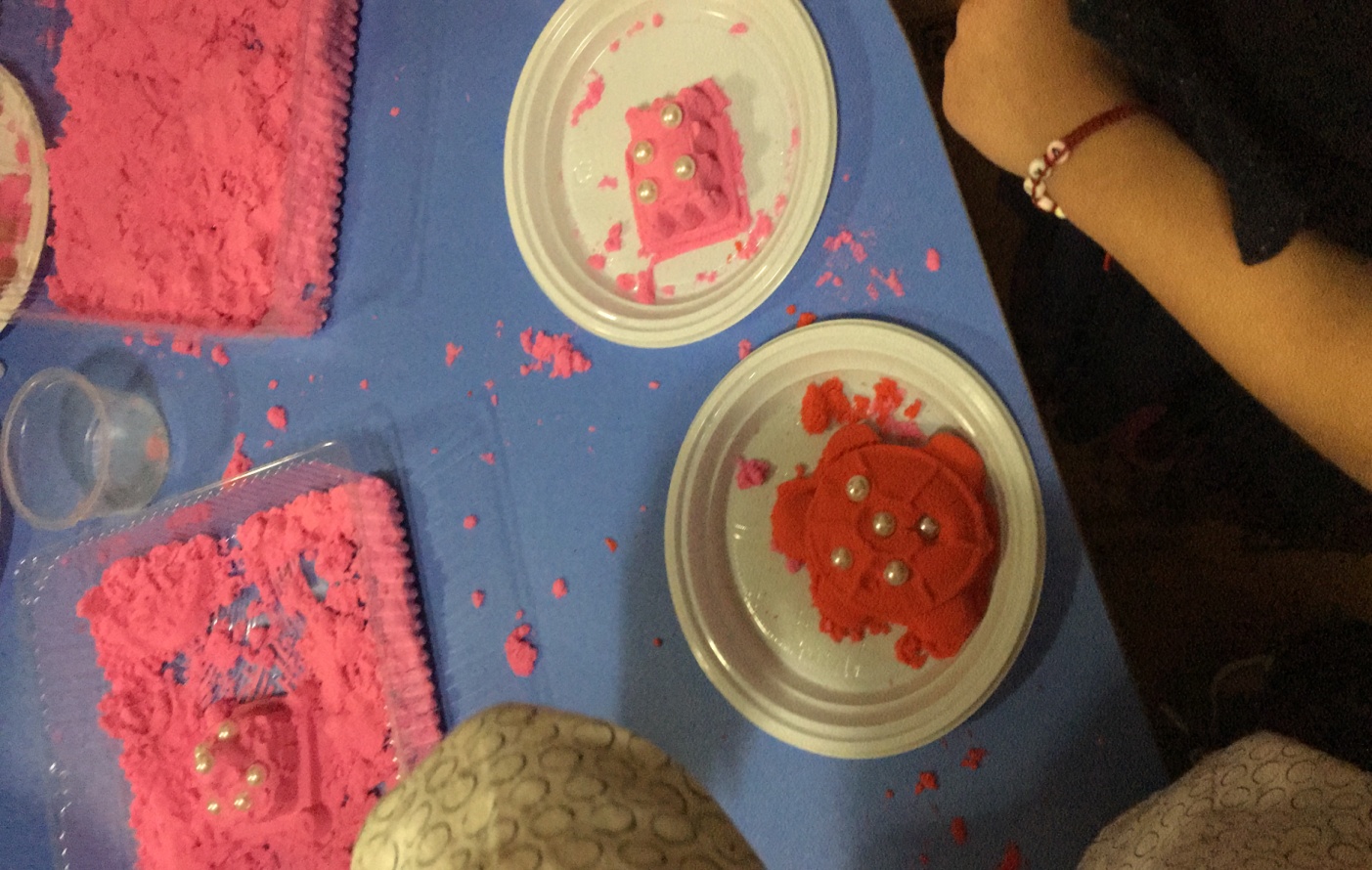 Упражнение 5: «Рисование  песком» Воспитатель: Ребята, какой у нас скоро праздник будет? – Новый год. А кто к нам приходит в гости на Новый год? - Дедушка Мороз. А что вам Дедушка Мороз приносит? – Подарки, елочку.Фея: Ребята, я вам хочу подарить  елочки, потому что я волшебница, добрая Фея. (Покружилась, помахала волшебной палочкой и появляются елочки, дети разукрашивают их цветным песком, показать их гостям)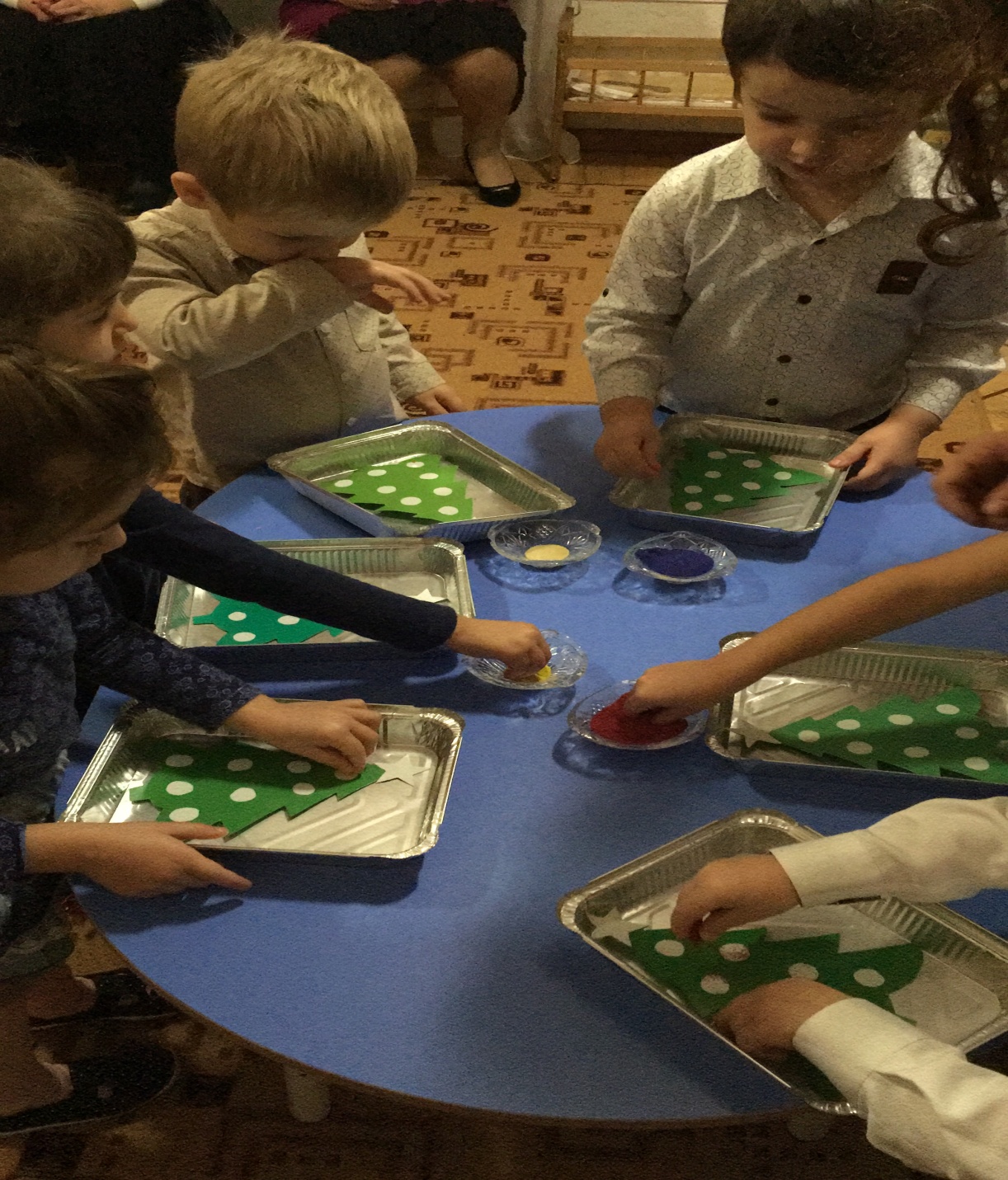 Воспитатель: Какие красивые получились елочки! 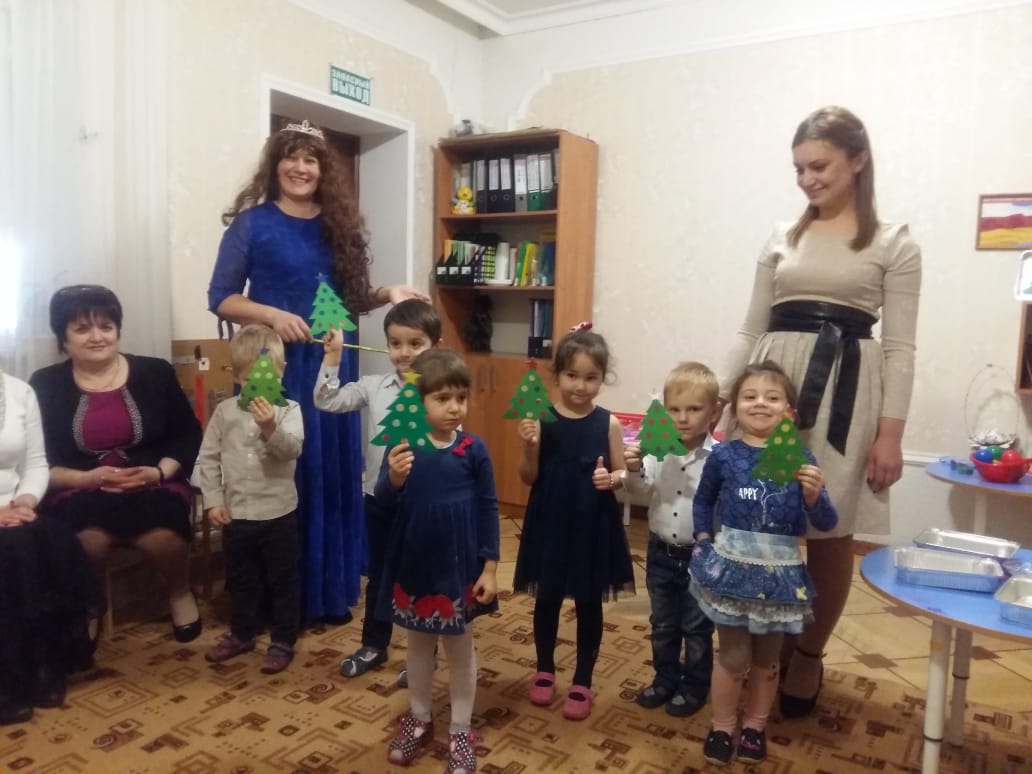 Спасибо тебе, добрая Фея.Фея: мне у вас, ребята очень понравилось. На прощанье, я вас хочу угостить. (Раздает угощенья)Рефлексия:  Ребята, вам понравилось играть с песком? Что вы научились делать?  Что бы вы еще хотели сделать? Спасибо вам, ребята. Попрощайтесь с гостями. (Уходят)